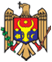 REPUBLICA MOLDOVACONSILIUL RAIONAL ŞTEFAN VODĂDECIZIE nr. 6/8din 13 decembrie 2018Cu privire la instituirea Comisiei raionale pentru asigurarea schimbării și eliberării legitimaţiilor pentru victimele reabilitate ale represiunilor politiceAferent demersului Agenţiei Naţionale Asistenţă Socială nr.1-311 din 14.11.2018;Întru executarea Legii nr. 186 din 29.06.2006 pentru modificarea şi completarea Legi nr. 1225-XII din 08.12.1992 privind reabilitarea victimelor represiunilor politice;Hotărârii Guvernului RM nr. 695 din 11.07.2018 privind aprobarea unor înlesniri sociale suplimentare victimelor represiunilor politice;Ordinului Ministerului Sănătăţii, Muncii şi Protecţiei Sociale nr.1284 din 09.11.2018 „Cu privire la aprobarea Instrucţiunii privind stabilirea mecanismului de evidenţă şi distribuire a legitimaţiilor pentru victimele reabilitate ale represiunilor politice;În baza art.43 alin.(2) și art. 46 din Legea privind administraţia publică locală nr. 436-XVI din 28.12.2006, Consiliul raional Ştefan Vodă DECIDE:1. Se instituie Comisia raională pentru asigurarea schimbării și eliberării legitimaţiilor pentru victimele reabilitate ale represiunilor politice, (Comisie) în următoarea componenţă nominală:Preşedinte: Gherman Vasile, vicepreşedinte al raionului Ştefan Vodă, Secretar:  Banari Lia, specialist principal, serviciul juridic, Aparatul preşedintelui raionului;Membri:  Tatar Nina, membru al Organizației raionale al foștilor deportați și deținuți politici; Orlov Nicolae, președinte al organizației raionale a veteranilor, consilier raional; Aurica Cebotari, șef al direcției asistență socială și protecția familiei.2. În cazul eliberării din funcțiile deținute ale unor membri ai Comisiei, atribuţiile lor în cadrul acesteia vor fi exercitate de persoanele nou-desemnate în funcţiile respective, fără a fi adoptată o altă decizie a Consiliului raional.3. Comisia va activa în conformitate cu prevederile Instrucțiuni privind stabilirea mecanismului de evidență și distribuire a legitimațiilor pentru victimele reabilitate ale represiunilor politice, aprobat prin Ordinului Ministerului Sănătăţii, Muncii şi Protecţiei Sociale nr. 1284 din 09.11.2018.4. Prezenta decizie se aduce la cunoştinţă:    Oficiului teritorial Căuşeni a Cancelariei de Stat;    Agenţiei Naţionale Asistenţă Socială;    Persoanelor vizate;                Prin publicare pe pagina web și în Monitorul Oficial al Consiliului raional Ştefan Vodă.          Preşedintele şedinţei                                                                                 Vladimir Baligari            Contrasemnează:         Secretarul Consiliului raional                                                                   Ion Țurcan